BRAIN GYM – 27.-30.04.2020.Dragi moji,Ovog ćemo se tjedna uz jednu pokretnu uvodnu aktivnost uz glazbu i pokrete rukama „poigrati“ vježbama disanja i opuštanja.Tema ovog tjedna bit će naše RUKE koje su sigurno vrijedne tijekom nastave. Moramo i njih malo protresti i opustiti.1.Prvo ćemo učiniti što??? – popiti malo čarobnog napitka - VODU 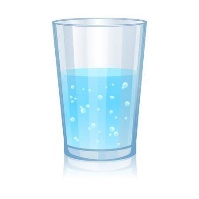 2.Zagrijat ćemo se prateći pokrete iz video isječka.„ROLL YOUR HANDS“https://www.youtube.com/watch?v=EAPmy1SxDdQ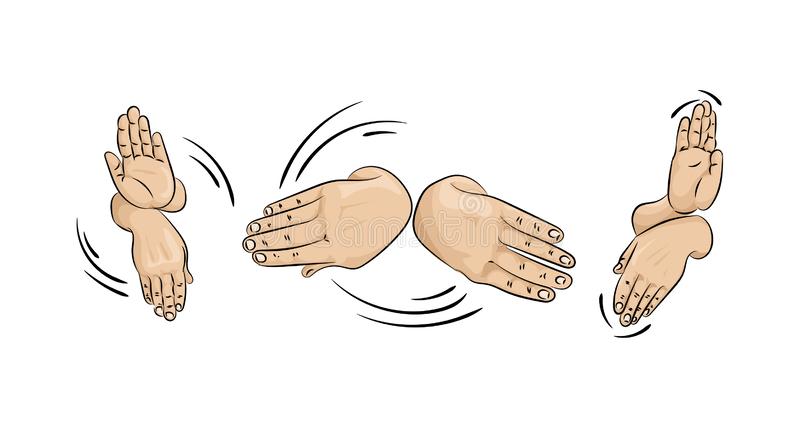 3.Sljedeći vaš zadatak bit će prstima jedne ruke (kažiprstom) pratiti prst po prst druge ruke. Pri tome ćemo duboko disati na sljedeći način: dok se penjemo uz prst - udišemo, dok se spuštamo niz prst – izdišemo. 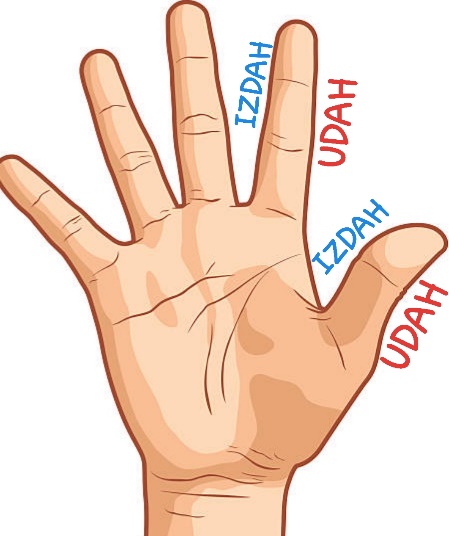 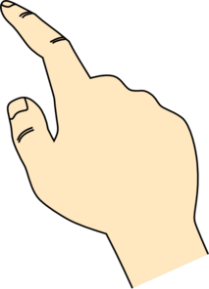 4.Zadnji zadatak bit će crtanje s obje ruke:-na papir iscrtajte svoje dlanove, lijevi i desni, običnom olovkom-uzmite nakon toga crveni i plavi flomaster ili bojicu i istovremeno iscrtavajte bojama svoje obje ruke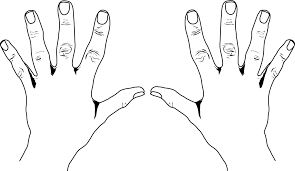 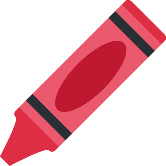 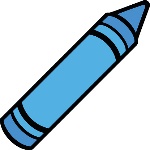 VAŠA BRAIN GYM® UČITELJICA KORALJKA!